LIETUVOS RADIACINĖS SAUGOS DRAUGIJOS STIPENDIJOS  SKYRIMO NUOSTATAILietuvos radiacinės saugos draugijos (toliau –  LRSD) stipendijos paskirtis įgyvendinti LRSD tikslus, plėtoti mokslinius tyrimus, švietimą ir informacijos sklaidą radiacinės saugos klausimais, padėti draugijos nariams tenkinti jų pažintinius interesus ir propaguoti radiacinę saugą, organizuoti bendrus renginius ir viešinti LRSD veiklą ir pasiekimus; Prašymai stipendijai gauti priimami tik iš LRSD narių; Prašymai pateikiami LRSD valdybai užpildant specialią Prašymo formą (Priedas 1).LRSD valdyba gavusi prašymą dėl stipendijos skyrimo, visiems LRSD nariams elektroniniu paštu išsiunčia užklausą dėl stipendijų skyrimo poreikio, nurodydama terminą iki kada norintys gauti stipendiją gali pateikti prašymus;Po prašymų teikimo termino, sukviečiamas LRSD valdybos susirinkimas, kurio metu išnagrinėjami gauti prašymai, nustatomas skiriamos stipendijos dydis; Reikalavimus atitinkantys prašymai teikiami LRSD narių balsavimui elektroniniu būdu;Sprendimai priimami paprasta balsų dauguma. Tais atvejais, kai balsai pasiskirsto po lygiai, lemiamas yra valdybos pirmininko balsas arba jo paskirto eiti valdybos pirmininko pareigas valdybos nario balsas. Tais atvejais, kai balsavimas neįvyksta, sprendimą dėl stipendijos skyrimo priima LRSD valdyba;LRSD stipendiją gavęs asmuo kitą kartą stipendijos gali prašyti tik po 2 metų;Stipendija skiriama:– padengti išlaidas, susijusias su dalyvavimu konferencijose (tik jei daromas žodinis ar stendinis pranešimas), mokyklose, stažuotėse, kituose kvalifikacijos kėlimo renginiuose radiacinės saugos klausimas.– mokymo/visuomenės informavimo renginiui radiacinės saugos klausimais organizuoti;– mokslinei/techniniai publikacijai, skirtai radiacinei saugai užtikrinti, stiprinti, populiarinti, parengti ir išleisti; Gavęs stipendiją asmuo, ją panaudodamas privalo nurodyti LRSD kaip paramos teikėją;Gavęs stipendiją asmuo per 60 dienų po pinigų panaudojimo arba stažuotės/konferencijos/mokyklos pabaigos turi parašyti ataskaitą;Ataskaitos nepristatymas nustatytu laiku automatiškai atima teisę pakartotiniam pareiškimų pateikimui stipendijai.Priedas 1Vardas, pavardėDarbovietė Pareigos		El. paštasTelefono Nr.P R A Š Y M A S   S K I R T I   S T I P E N D I J ĄMiestas, ______________                                                                                                dataPrašau man skirti ________ € stipendiją.Stipendija reikalinga _____________________________________________________________________________________________________________________________________________________________________________________________________________________(nurodyti, kam bus panaudojama stipendija (aprašyti renginį, kuriame bus dalyvaujama ir kaip/ organizuojamą renginį, jo paskirti, mąstą, tikslinę grupę ir pan./ leidinį, kurį norima parengti ir paviešinti ir kaip tai bus daroma, nurodant žurnalą kuriame jis bus paskelbtas, jei tai monografija, techninis dokumentas – tiražą ir t.t.) nurodant  kokią reikšmę tai turės LRSD veiklai) Numatomos išlaidos:PRIDEDAMA:Trumpas gyvenimo aprašymas (CV), akcentuojant mokslinius/profesinius pasiekimus.                       .  (parašas)	Priedas 2Vardas, pavardėPareigosDarbovietėTelefono Nr.E - paštasA T A S K A I T AMiestas, ______________dataLietuvos radiacinės saugos draugijos valdybos sprendimu (Protokolo data       Nr.      ) man buvo skirta ________ € stipendija.Stipendija panaudota:________________________________________________________________________________________________________________________________________________(nurodyti, kam buvo panaudota stipendija: trumpai aprašyti renginį (ar kt.), kuriame buvo dalyvauta, įrašant daryto (jei toks buvo) pranešimo pavadinimą/ organizuotą renginį nurodant jo pavadinimą, dalyvių skaičių programą, jo naudingumo įvertinimą ir pan./ publikuoto leidinio pavadinimą, žurnalo, kuriame jis paskelbtas pavadinimą ir citavimo indeksą/ parengtos monografijos ar techninio dokumento pavadinimą, tiražą ir pan.) Parašas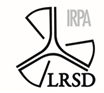 PATVIRTINTA                                                                  2019 m. balandžio 26 d.                                                                   Lietuvos radiacinės saugos draugijos visuotinio susirinkimoIšlaidosReikalinga suma (€)Turimi finansavimo šaltiniai (€)Prašoma iš LRSD fondo (€)Kelionės išlaidos (įskaitant draudimą, vietinį transportą)...Registracijos mokestis Nakvynės išlaidosKitos išlaidos (pavedimo mokestis ir pan.)...................................Iš viso: